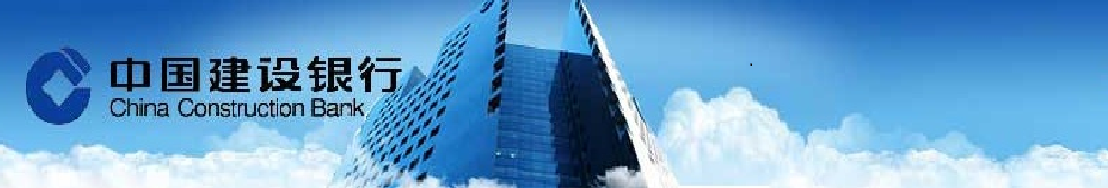 據美聯儲發布的上次貨幣政策會議記錄，多位美聯儲決策者稱，如果就業和通脹數據符合預期，“很快”再度加息可能是合適的。會議記錄還顯示出，特朗普政府新經濟計劃缺乏細節，給美聯儲帶來的不確定性的程度。美聯儲在此次會議上決定維持利率不變。兩名駐北京的中國石油業高管表示，中國國企--振華石油已與雪佛龍(Chevron)簽訂初步協議，將購買後者位於孟加拉的天然氣田，作價約20億美元。這項協議倘若完成，將標誌著中國在孟加拉的首筆大型能源投資項目。但孟加拉國對該處氣田擁有優先否決權，可能會阻撓交易。外匯市場    台幣兌美元週三微幅收升，第二日走揚。主要因出口商月底拋匯需求的支撐，令台幣表現偏強。FED昨晚公佈會議記錄，會議內容令鷹派投資人失望，美元持平。而外資在臺灣股市連續11買超及韓元兌美元走升，均支撐台幣續強。週三台幣收在30.826。貨幣市場    台灣銀行間跨月短率周三區間高位稍顯鬆動。距離月底僅剩兩個交易日，部分銀行為去化過剩資金，以較兩周拆款利率低1-2個基點與票券商承作一周拆款，帶動跨月短票利率也略靠向區間低位。人民幣市場部分，隔拆利率在2.00%-3.50%，一年天期cnh swap落在 2,310 -2,360。債券市場    週三美債公佈成屋銷售小幅優於市場預期，而凌晨FOMC會議紀要雖表示可能加快升息，但3月份升息可能性仍不高，紀要公佈後美債利率下滑，終場美債10年券利率小幅下滑1.6bps收2.413%；30年券利率下滑0.8bps收3.033%，今日市場關注初請失業金數據，短線美債10年券暫維持於2.40%上下震盪整理。期貨市場    週三離岸人民幣持平，仍舊維持區間整理，日內交投區間落在6.855-6.869附近，在區間上緣整理。週三美國聯準會公布前次開會會議記錄，紀錄內容令鷹派投資者失望，美元指數持平，市場關注下週五非農就業報告數據。離岸人民幣換匯點變化不大，一個月220 (+0)，一年期2320(+20)。期貨週三成交4014口，約當成交金額1.43億美金，留倉口數3111口，約當留倉金額1.21億美金。Economic Data免責聲明本研究報告僅供本公司特定客戶參考。客戶進行投資決策時，應審慎考量本身之需求、投資風險及風險承壓度，並就投資結果自行負責，本公司不作任何獲利保證，亦不就投資損害負任何法律責任。本研究報告內容取材自本公司認可之來源，但不保證其完整性及精確性、該報告所載財務資料、預估及意見，係本公司於特定日期就現有資訊所作之專業判斷，嗣後變更時，本公司將不做預告或更新；本研究報告內容僅供參考，未盡完善之處，本公司恕不負責。除經本公司同意，不得將本研究報告內容複製、轉載或以其他方式提供予其他第三人。FXLastHighLowUSD/TWD30.77930.8330.7USD/CNY6.87786.88236.8764USD/CNH6.85736.86896.855USD/JPY113.31113.73112.91EUR/USD1.05581.05741.0494AUD/USD0.77030.77150.7667Interest RateInterest RateLastChgTW O/NTW O/N0.2-0.01TAIBOR 3MTAIBOR 3M0.65911-0.00011CNT TAIBOR 3MCNT TAIBOR 3M5.11130.2386CNT TAIBOR 1YCNT TAIBOR 1Y5.22330.08TW IRS 3YTW IRS 3Y0.8622-0.0078TW IRS 5YTW IRS 5Y1.085-0.0175TW 5Y BONDTW 5Y BOND0.8055-0.0045TW 10Y BONDTW 10Y BOND1.095-0.015SHIBOR O/NSHIBOR O/N2.48450.0015SHIBOR 1MSHIBOR 1M4.0850.003SHIBOR 3MSHIBOR 3M4.27780.0074CN 7Y BONDCN 7Y BOND3.183-0.036CN 10Y BONDCN 10Y BOND3.335-0.038USD LIBOR O/NUSD LIBOR O/N0.686110USD LIBOR 3MUSD LIBOR 3M1.053440.00333USD 10Y BONDUSD 10Y BOND2.4129-0.0161USD 30Y BONDUSD 30Y BOND3.0327-0.0104CommodityCommodityLastChgBRENTBRENT55.840.45WTIWTI53.590.45GOLDGOLD1237.440.29StockStockLastChgDow JonesDow Jones20775.632.6NasdaqNasdaq5860.625-5.324S&P 500S&P 5002362.82-2.56DAXDAX11998.5931.1SSEASSEA3414.936-2.505HISHIS24201.96-79.78TAIEXTAIEX9778.7826.7Nikkei 225Nikkei 22519379.87-99.63KOSPIKOSPI2106.610.47Source: BloombergSource: BloombergSource: BloombergSource: BloombergDate CountryEventPeriodSurveyActualPrior02/22USMBA 貸款申請指數17-Feb---2.00%-3.70%02/22US成屋銷售Jan5.55m5.69m5.49m02/22US成屋銷售 (月比)Jan1.10%3.30%-2.80%02/23TA工業生產(年比)Jan2.95%--6.25%02/23US首次申請失業救濟金人數18-Feb240k--239k02/23US連續申請失業救濟金人數11-Feb2068k--2076k